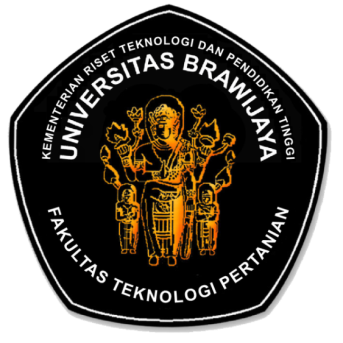 INSTRUKSI KERJAPENDAFTARAN TOEFL PREPARATIONUNIT LAYANAN BAHASA INGGRISFAKULTAS TEKNOLOGI PERTANIANUNIVERSITAS BRAWIJAYAKode DokumenRUANG LINGKUP Proses kegiatan pendaftaran TOEFL Preparation terhadap mahasiswa FTP UB.   PRINSIP Untuk memberikan pelayanan terhadap mahasiswa FTP UB yang melakukan pendaftaran TOEFL PreparationPERALATAN KomputerCARA KERJA Mahasiswa yang berminat mengikuti pelatihan bahasa inggris melakukan registrasi pendaftaran yang terdapat pada web resmi unit layanan bahasa (ulbiftp.ub.ac.id) pada link REGISTRATION pada HOME dari web resmi dan memilih layanan TOEFL PREPARATION.Pengguna layanan yang bersangkutan membayar uang deposit ke Admin Unit Layanan Bahasa Inggris sebesar Rp 100.000.Melakukan registrasi ulang dengan menyerahkan form/bukti pembayaran kepada petugas unit layanan bahasa inggris.Petugas memberikan informasi perihal prakira tanggal pelaksanaan TOEFL preparation dan keterangan tentang gambaran dasar TOEFL preparation.Petugas memberikan informasi perihal tanggal briefing TOEFL preparation.Disahkan oleh		: Dekan			Disiapkan Oleh	: Tim Penyusun IKTanggal		:				Tanggal		:Tanda tangan		:				Tanda tangan		:Dr.Ir. Sudarminto Setyo Yuwono, M.App.Sc		Sudarma Dita Wijayanti, STP, M.Sc, MPNIP. 196312161988031002				NIK. 84092410120321Revisi                    :Tanggal                 :Dikaji Ulang           :Dikendalikan Oleh   :Disetujui Oleh        :  TTD                               Dr.Ir. Sudarminto Setyo Yuwono, M.App.ScFAKULTAS TEKNOLOGI PERTANIANUNIVERSITAS BRAWIJAYAFAKULTAS TEKNOLOGI PERTANIANUNIVERSITAS BRAWIJAYAManual MutuKode010102Disetujui OlehDr.Ir. Sudarminto Setyo Yuwono, M.App.ScRevisi Ke-TanggalManual MutuKode010102Disetujui OlehDr.Ir. Sudarminto Setyo Yuwono, M.App.Sc